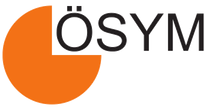 "LİSTE TESLİM ET" İŞLEMİNDEN SONRA "EKRAN GÖRÜNTÜSÜ AL" BUTONUNA TIKLAYARAK TESLİM EDİLEN BİLGİLERİNİZİN EKRAN GÖRÜNTÜSÜNÜ EDİNEBİLİRSİNİZ.SıraKodFakülte YüksekokulProgram AdıProgram TürüProgram SüresiPuan TürüGenel KontenjanOB KontenjanıMEB Burs2021 Başarı Sırası2021 En Düşük PuanBakınızlarProf. SayısıDoç. SayısıDr. Öğr. SayısıAkredite1110910238ASBÜ-Kuzey Kıbrıs Yerleşkesi (KKTC-Lefkoşa)Hukuk Fakültesi (Ücretli)LISANS4EA10--------4, 18, 19, 20, 64,1621032110910245ASBÜ-Kuzey Kıbrıs Yerleşkesi (KKTC-Lefkoşa)Hukuk Fakültesi (Burslu)LISANS4EA10--------4, 18, 19, 20, 21, 64,1621033110910252ASBÜ-Kuzey Kıbrıs Yerleşkesi (KKTC-Lefkoşa)Hukuk Fakültesi (%50 İndirimli)LISANS4EA30--------4, 18, 19, 20, 21, 64,1621034110910259ASBÜ-Kuzey Kıbrıs Yerleşkesi (KKTC-Lefkoşa)İlahiyat (Burslu)LISANS4SÖZ40--------1, 4, 18, 19, 20, 21,22, 24, 64, 1521035110910154ASBÜ-Kuzey Kıbrıs Yerleşkesi (KKTC-Lefkoşa)İngilizce Öğretmenliği (Ücretli)LISANS4DİL5--------1, 4, 18, 19, 20, 22,24, 34, 64, 1501036110910168ASBÜ-Kuzey Kıbrıs Yerleşkesi (KKTC-Lefkoşa)İngilizce Öğretmenliği (Burslu)LISANS4DİL10--------1, 4, 18, 19, 20, 21,22, 24, 34, 64, 1501037110910161ASBÜ-Kuzey Kıbrıs Yerleşkesi (KKTC-Lefkoşa)İngilizce Öğretmenliği (%50 İndirimli)LISANS4DİL30--------1, 4, 18, 19, 20, 21,22, 24, 34, 64, 1501038110910175ASBÜ-Kuzey Kıbrıs Yerleşkesi (KKTC-Lefkoşa)Özel Eğitim Öğretmenliği (Ücretli)LISANS4SÖZ10--------1, 4, 18, 19, 20, 64,1501039110910182ASBÜ-Kuzey Kıbrıs Yerleşkesi (KKTC-Lefkoşa)Özel Eğitim Öğretmenliği (Burslu)LISANS4SÖZ10--------1, 4, 18, 19, 20, 21,64, 150103SıraKodFakülte YüksekokulProgram AdıProgram TürüProgram SüresiPuan TürüGenel KontenjanOB KontenjanıMEB Burs2021 Başarı Sırası2021 En Düşük PuanBakınızlarProf. SayısıDoç. SayısıDr. Öğr. SayısıAkredite10110910189ASBÜ-Kuzey Kıbrıs Yerleşkesi (KKTC-Lefkoşa)Özel Eğitim Öğretmenliği (%50 İndirimli)LISANS4SÖZ30--------1, 4, 18, 19, 20, 21,64, 15010311110910217ASBÜ-Kuzey Kıbrıs Yerleşkesi (KKTC-Lefkoşa)Psikoloji (Ücretli)LISANS4EA7--------4, 18, 19, 20, 6410312110910224ASBÜ-Kuzey Kıbrıs Yerleşkesi (KKTC-Lefkoşa)Psikoloji (Burslu)LISANS4EA10--------4, 18, 19, 20, 21, 6410313110910231ASBÜ-Kuzey Kıbrıs Yerleşkesi (KKTC-Lefkoşa)Psikoloji (%50 İndirimli)LISANS4EA40--------4, 18, 19, 20, 21, 6410314110910196ASBÜ-Kuzey Kıbrıs Yerleşkesi (KKTC-Lefkoşa)Rehberlik ve Psikolojik Danışmanlık (Ücretli)LISANS4EA5--------4, 18, 19, 20, 64,15000115110910203ASBÜ-Kuzey Kıbrıs Yerleşkesi (KKTC-Lefkoşa)Rehberlik ve Psikolojik Danışmanlık (Burslu)LISANS4EA10--------4, 18, 19, 20, 21, 64,15000116110910210ASBÜ-Kuzey Kıbrıs Yerleşkesi (KKTC-Lefkoşa)Rehberlik ve Psikolojik Danışmanlık (%50 İndirimli)LISANS4EA10--------4, 18, 19, 20, 21, 64,15000117110910266ASBÜ-Kuzey Kıbrıs Yerleşkesi (KKTC-Lefkoşa)Uluslararası Girişimcilik (İngilizce) (Ücretli)LISANS4EA10--------4, 18, 19, 20, 22, 23,24, 6410318110910273ASBÜ-Kuzey Kıbrıs Yerleşkesi (KKTC-Lefkoşa)Uluslararası Girişimcilik (İngilizce) (Burslu)LISANS4EA10--------4, 18, 19, 20, 21, 22,23, 24, 64103SıraKodFakülte YüksekokulProgram AdıProgram TürüProgram SüresiPuan TürüGenel KontenjanOB KontenjanıMEB Burs2021 Başarı Sırası2021 En Düşük PuanBakınızlarProf. SayısıDoç. SayısıDr. Öğr. SayısıAkredite19110910280ASBÜ-Kuzey Kıbrıs Yerleşkesi (KKTC-Lefkoşa)Uluslararası Girişimcilik (İngilizce) (%50 İndirimli)LISANS4EA30--------4, 18, 19, 20, 21, 22,23, 24, 6410320110910287ASBÜ-Kuzey Kıbrıs Yerleşkesi (KKTC-Lefkoşa)Uluslararası Ticaret ve Lojistik (İngilizce) (Ücretli)LISANS4EA8--------4, 18, 19, 20, 22, 23,24, 6421110910294ASBÜ-Kuzey Kıbrıs Yerleşkesi (KKTC-Lefkoşa)Uluslararası Ticaret ve Lojistik (İngilizce) (Burslu)LISANS4EA8--------4, 18, 19, 20, 21, 22,23, 24, 6422110910301ASBÜ-Kuzey Kıbrıs Yerleşkesi (KKTC-Lefkoşa)Uluslararası Ticaret ve Lojistik (İngilizce) (%50 İndirimli)LISANS4EA24--------4, 18, 19, 20, 21, 22,23, 24, 64